Publish Your Self AssessmentYou will now attach and/or embed your self-assessment to the bottom of the blog post with the artifact you have chosen. You may choose to make this post private or public. After placing your artifact on a blog post, follow the instructions below.Categories - Self-AssessmentTags - Now tag your post using the tag that corresponds to the competency that you have written about. You can choose more than one. Please use lower case letters and be exact.#creativethinkingcc#communicationcc#criticalthinkingcc#socialresponsibilitycc#personalidentitycc#personalawarenessccUse the Add Document button located at the top of your post page and embed your self-assessment at the bottom of your blog post.Publish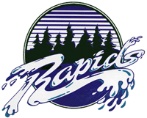 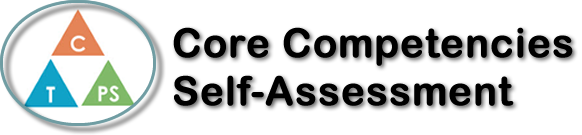 Name: ChloeDate: March 10, 2020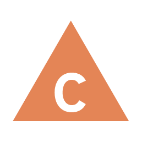 How does the artifact you selected demonstrate strengths & growth in the communication competency?In what ways might you further develop your communication competency?Self-ReflectionDescribe how the artifact you selected shows your strengths & growth in specific core competencies. The prompt questions on the left - or other self-assessment activities you may have done - may guide your reflection process.Throughout writing my synthesis essay I used multiple core competencies to help me create a more powerful argument. The main core competencies I used were creative and critical thinking. I used creative thinking to come up with ways the two short stories connected. I thought of the topics of my first two body paragraphs quickly, but it took some thoughtfulness for my third topic of mental health. Discrimination and role models, topics for first two paragraphs, were apparent themes in both stories. Mental health was more of an underlying theme which took me some time to realize. The second core competency I used was critical thinking. I used this to carefully select quotes from the literature that would strongly support my ideas. My skills were also used to understand how Wes and Raybe were affected by opposing powers. Lastly, the core competencies helped me recognize why the authors wrote the story the way they did and what themes and lessons they wanted their readers to learn. 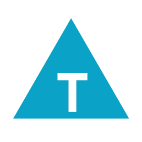 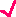 How does the artifact you selected demonstrate strengths & growth in the thinking competencies?In what ways might you further develop your thinking competencies?Self-ReflectionDescribe how the artifact you selected shows your strengths & growth in specific core competencies. The prompt questions on the left - or other self-assessment activities you may have done - may guide your reflection process.Throughout writing my synthesis essay I used multiple core competencies to help me create a more powerful argument. The main core competencies I used were creative and critical thinking. I used creative thinking to come up with ways the two short stories connected. I thought of the topics of my first two body paragraphs quickly, but it took some thoughtfulness for my third topic of mental health. Discrimination and role models, topics for first two paragraphs, were apparent themes in both stories. Mental health was more of an underlying theme which took me some time to realize. The second core competency I used was critical thinking. I used this to carefully select quotes from the literature that would strongly support my ideas. My skills were also used to understand how Wes and Raybe were affected by opposing powers. Lastly, the core competencies helped me recognize why the authors wrote the story the way they did and what themes and lessons they wanted their readers to learn. 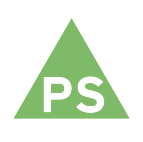 How does the artifact you selected demonstrate strengths & growth in the personal & social competencies?In what ways might you further develop your personal & social competencies?Self-ReflectionDescribe how the artifact you selected shows your strengths & growth in specific core competencies. The prompt questions on the left - or other self-assessment activities you may have done - may guide your reflection process.Throughout writing my synthesis essay I used multiple core competencies to help me create a more powerful argument. The main core competencies I used were creative and critical thinking. I used creative thinking to come up with ways the two short stories connected. I thought of the topics of my first two body paragraphs quickly, but it took some thoughtfulness for my third topic of mental health. Discrimination and role models, topics for first two paragraphs, were apparent themes in both stories. Mental health was more of an underlying theme which took me some time to realize. The second core competency I used was critical thinking. I used this to carefully select quotes from the literature that would strongly support my ideas. My skills were also used to understand how Wes and Raybe were affected by opposing powers. Lastly, the core competencies helped me recognize why the authors wrote the story the way they did and what themes and lessons they wanted their readers to learn. 